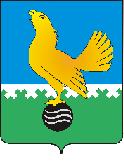 МУНИЦИПАЛЬНОЕ ОБРАЗОВАНИЕгородской округ Пыть-ЯхХанты-Мансийского автономного округа-Югры		АДМИНИСТРАЦИЯ ГОРОДАП О С Т А Н О В Л Е Н И ЕОт 18.10.2021									№ 477-паО порядке ликвидации аварийных ситуаций в системах теплоснабжения с учетом взаимодействия тепло-, электро-, топливо- и водоснабжающих организаций, потребителей тепловой энергии, ремонтно-строительных организаций, а также органов местного самоуправления на территории города Пыть-Яха В соответствии с Федеральным законом от 06.10.2003 № 131-ФЗ «Об общих принципах организации местного самоуправления в Российской Федерации», Федеральным законом от 27.07.2010 № 190-ФЗ «О теплоснабжении» в целях обеспечения координации, оперативного взаимодействия и реагирования организаций всех форм собственности при возникновении нештатных ситуаций (аварий) на объектах энергетики, жилищно-коммунального комплекса, жилищного фонда и социально-значимых объектах:1.	Утвердить порядок ликвидации аварийных ситуаций в системах теплоснабжения с учетом взаимодействия тепло-, электро-, топливно- и водоснабжающих организаций, потребителей тепловой энергии, ремонтно-строительных организаций, а также органа местного самоуправления на территории города Пыть-Яха (далее – Порядок) согласно приложению. 2. Отделу по внутренней политике, связям с общественными организациями и СМИ управления по внутренней политике (О.В. Кулиш) опубликовать постановление в печатном средстве массовой информации «Официальный вестник».3. Отделу по обеспечению информационной безопасности                                      (А.А. Мерзляков) разместить постановление на официальном сайте администрации города в сети Интернет.4. Настоящее постановление вступает в силу после его официального опубликования.5. Контроль за выполнением постановления возложить на заместителя главы города (направление деятельности – жилищно-коммунальные вопросы).Глава города Пыть-Яха							            А.Н. МорозовПриложение   к постановлению администрациигорода Пыть-Яхаот 18.10.2021 № 477-паПорядок ликвидации аварийных ситуаций в системах теплоснабжения с учетом взаимодействия тепло-, электро-, топливно- и водоснабжающих организаций, потребителей тепловой энергии, ремонтно-строительных организаций, а также органа местного самоуправления на территории города Пыть-ЯхаI. Общие положенияПорядок ликвидации аварийных ситуаций в системах теплоснабжения с учетом взаимодействия тепло-, электро, топливо- и водоснабжающих организаций, потребителей тепловой энергии, ремонтно-строительных организаций, а также органов местного самоуправления на территории города Пыть-Яха (далее - Порядок) разработан в целях координации деятельности администрации города Пыть-Яха, ресурсоснабжающих организаций, управляющих организаций и ТСЖ при решении вопросов, связанных с ликвидацией аварийных ситуаций в системах теплоснабжения муниципального образования.   1.2. Настоящий Порядок обязателен для выполнения исполнителями и 
потребителями коммунальных услуг, тепло- и ресурсоснабжающими 
организациями, строительно-монтажными, ремонтными и наладочными 
организациями, выполняющими строительство, монтаж, наладку и ремонт 
объектов жилищно-коммунального хозяйства муниципального образования. 1.3. В настоящем Порядке используются понятия и термины:"исполнитель" - юридическое лицо независимо от организационно-правовой формы, а также индивидуальный предприниматель, предоставляющие 
коммунальные услуги, производящие или приобретающие коммунальные ресурсы и отвечающие за обслуживание внутридомовых инженерных систем, с 
использованием которых потребителю предоставляются коммунальные услуги; «коммунальные услуги» – деятельность исполнителя коммунальных услуг по холодному водоснабжению, горячему водоснабжению, водоотведению, электроснабжению и отоплению, с целью обеспечения благоприятных и безопасных условий использования жилых, нежилых помещений, общего имущества многоквартирном доме, а также земельных участков и расположенных на них жилых домов (домовладений);«коммунальные ресурсы» – холодная вода, горячая вода, электрическая энергия, тепловая энергия, бытовой газ в баллонах, твердое топливо при наличии печного отопления, используемые для предоставления коммунальных услуг. К коммунальным ресурсам приравниваются также сточные бытовые воды, отводимые по централизованным сетям инженерно-технического обеспечения;«потребитель» – лицо, пользующееся на праве собственности или ином законном основании помещением в многоквартирном доме, жилым домом, домовладением, потребляющее коммунальные ресурсы;«ресурсоснабжающая организация» – юридическое лицо независимо от организационно-правовой формы, а также индивидуальный предприниматель, осуществляющие продажу коммунальных ресурсов (отведение сточных бытовых вод);«управляющая компания» - юридическое лицо независимо от 
организационно-правовой формы, а также индивидуальный предприниматель, 
управляющие многоквартирным домом на основании договора управления 
многоквартирным домом. 1.4. Основной задачей ресурсоснабжающих организаций, управляющих компаний и/или ТСЖ является обеспечение устойчивой и бесперебойной работы тепловых, электрических сетей, обеспечение качества предоставления коммунальных ресурсов в пределах нормативов, предупреждению, локализации и ликвидации последствий аварий на источниках теплоснабжения, тепловых, водопроводных, электрических сетях и системах водоотведения.1.5. Ресурсоснабжающие организации, управляющие компании и/или ТСЖ, оказывающие услуги и (или) выполняющие работы по содержанию и ремонту общего имущества многоквартирного жилого дома, должны иметь круглосуточно работающие оперативно-диспетчерские и (или) аварийно-восстановительные службы (далее ОДС и АВС соответственно) или заключенный договор с соответствующими организациями. В организациях, штатным расписанием которых не предусмотрены ОДС и (или) АВС, обязанности оперативного руководства ликвидацией аварии возлагаются на лицо, назначенное соответствующим приказом руководителя организации.1.6. Общую координацию действий ОДС и (или) АВС по ликвидации аварийной ситуации осуществляет Муниципальное казенное учреждение "Единая дежурно-диспетчерская служба г. Пыть-Яха" (далее – ЕДДС) или администрация той организации, в границах эксплуатационной ответственности которой возникла аварийная ситуация. Сведения о телефонах ОДС уточняются до начала отопительного сезона и предоставляются в ЕДДС города Пыть-Яха.II. Взаимодействие тепло-, электро, топливо- и водоснабжающих организаций, потребителей тепловой энергии, ремонтно-строительных и транспортных организаций, а также органов местного самоуправления2.1. Основной задачей администрации города Пыть-Яха, организаций жилищно-коммунального и топливно-энергетического комплекса города               Пыть-Яха является обеспечение устойчивого тепло-, водо-, электро- и топливоснабжения потребителей, поддержание необходимых параметров энергоносителей и обеспечение нормативного температурного режима в зданиях с учетом их назначения и платежной дисциплины энергопотребления. 2.2. Исполнители коммунальных услуг и потребители должны обеспечивать: - своевременное и качественное техническое обслуживание и ремонт теплопотребляющих систем, а также разработку и выполнение, согласно договору на пользование тепловой энергией, графиков ограничения и отключения теплопотребляющих установок при временном недостатке тепловой мощности или топлива на источниках теплоснабжения; - допуск работников специализированных организаций, с которыми заключены договоры на техническое обслуживание и ремонт теплопотребляющих систем, на объекты в любое время суток. 2.3. При возникновении незначительных повреждений на инженерных сетях управляющая компании или ТСЖ оповещает телефонограммой о повреждениях владельцев коммуникаций, смежных с поврежденной, а также ЕДДС. 2.4. При возникновении чрезвычайных ситуаций, связанных с угрозой безопасности жизнедеятельности людей, технологическими нарушениями на инженерных сооружениях и коммуникациях, срок устранения которых превышает 24 часа, руководство по локализации и ликвидации аварий возлагается на администрацию города Пыть-Ях и постоянно действующую Комиссию по предупреждению и ликвидации чрезвычайных ситуаций. 2.5. Финансирование расходов на проведение непредвиденных аварийно-восстановительных работ и пополнение аварийного запаса материальных ресурсов для устранения аварий и последствий стихийных бедствий на объектах жилищно-коммунального хозяйства осуществляются в установленном порядке за счет средств собственников или законных владельцев инженерных сетей, на которых произошла авария или возник дефект. 2.6. Восстановление асфальтового покрытия, газонов и зеленых насаждений на уличных проездах, газонов на внутриквартальных и дворовых территориях после выполнения аварийных и ремонтных работ на инженерных сетях производится за счет владельцев инженерных сетей, на которых произошла авария или возник дефект. 2.7. ОМВД России по городу Пыть-Яху рекомендуется оказывать помощь по закрытию движения транспорта в местах производства работ. 2.8. Собственники земельных участков, по которым проходят инженерные коммуникации, обязаны: - осуществлять контроль за содержанием охранных зон инженерных сетей, в том числе за своевременной очисткой от горючих отходов, мусора, тары, опавших листьев, сухой травы, а также обеспечивать круглосуточный доступ для обслуживания и ремонта инженерных коммуникаций; - не допускать в пределах охранных зон инженерных сетей и сооружений возведения несанкционированных построек, складирования материалов, устройства свалок, посадки деревьев, кустарников и т.п.; - обеспечивать по требованию владельца инженерных коммуникаций снос несанкционированных построек и посаженных в охранных зонах деревьев и кустарников; - принимать меры в соответствии с действующим законодательством к лицам, допустившим устройство в охранной зоне инженерных коммуникаций постоянных или временных предприятий торговли, парковки транспорта, рекламных щитов и т.д.; - компенсировать затраты, связанные с восстановлением или переносом из охранной зоны инженерных коммуникаций построек и сооружений, а также с задержкой начала производства аварийных или плановых работ из-за наличия несанкционированных сооружений.2.9. Собственники земельных участков, организации, ответственные за содержание территории, на которой находятся инженерные коммуникации, эксплуатирующая организация при обнаружении технологических нарушений (вытекание горячей воды на поверхность из подземных коммуникаций, образование провалов и т.п.) обязаны: - принять меры по ограждению опасной зоны и предотвращению доступа посторонних лиц в зону технологического нарушения до прибытия аварийных служб; - незамедлительно информировать о всех происшествиях, связанных с повреждением инженерных коммуникаций, ЕДДС.2.10. Владелец или арендатор встроенных нежилых помещений (подвалов, чердаков, мансард и др.), в которых расположены инженерные сооружения или по которым проходят инженерные коммуникации, при использовании этих помещений под склады или другие объекты обязан обеспечить беспрепятственный доступ представителей исполнителя коммунальных услуг и (или) специализированных организаций, обслуживающих внутридомовые системы, для их осмотра, ремонта или технического обслуживания. Работы по оборудованию встроенных нежилых помещений, по которым проходят инженерные коммуникации, выполняются по техническим условиям исполнителя коммунальных услуг, согласованным с тепло- и ресурсоснабжающими организациями. 2.11. Во всех домах, обслуживаемых управляющей организацией или ТСЖ, а также на объектах социальной сферы в местах общего пользования должны быть оформлены таблички с указанием адресов и номеров телефонов ЕДДС и аварийных служб города Пыть-Ях для сообщения о технологических нарушениях работы систем инженерного обеспечения.III. Взаимодействие ресурсоснабжающих организаций и потребителей при ликвидации аварийных ситуаций3.1. При возникновении аварийной ситуации в системах теплоснабжения, ресурсоснабжающая организация обязана:- принять меры по обеспечению безопасности на месте аварии (ограждение, освещение, охрана) и действовать в соответствии с ведомственными инструкциями по ликвидации аварийных ситуаций;- силами аварийно-восстановительных бригад (групп) в течение 15 минут с момента получения информации о возникновении аварийной ситуации приступить к ее ликвидации;- информировать о причинах возникновения аварийной ситуации и принятом решении по вопросу её ликвидации:ЕДДС;диспетчеров тех организаций, которым необходимо изменить или прекратить работу оборудования и иных объектов жизнеобеспечения;диспетчерские службы потребителей;в рабочее время в администрацию города Пыть-Ях.- по окончании ликвидации аварии, оповестить о времени подключения управляющие организации или ТСЖ;- об окончании ликвидации аварии информировать ЕДДС.3.2. При возникновении аварийной ситуации в системах теплоснабжения, управляющая компания или ТСЖ, оказывающие услуги и (или) выполняющие работы по содержанию и ремонту общего имущества многоквартирного жилого дома обязаны:- силами аварийно-восстановительных бригад (групп) в течение 15 минут с момента получения информации о возникновении аварийной ситуации приступить к ее ликвидации;- информировать ЕДДС и соответствующую ресурсоснабжающую организацию о характере аварии и ориентировочном времени её устранения;- оповестить собственников и нанимателей жилых помещений в многоквартирном жилом доме, попадающих под отключение, о продолжительности устранения аварии;- при невозможности отключения внутренних систем в границах эксплуатационной ответственности направить телефонограмму ресурсоснабжающей организации об отключении дома на наружных инженерных сетях;- после ликвидации аварии поставить в известность соответствующую ресурсоснабжающую организацию и ЕДДС.3.3. Организации, независимо от формы собственности и ведомственной принадлежности, имеющие на своем балансе коммуникации или сооружения расположенные в районе возникновения аварии, по вызову диспетчера ресурсоснабжающей организации направляют, в любое время суток в течение 15 минут, своих представителей (ответственных дежурных) для согласования условий производства работ по ликвидации аварии.3.4. В случае возникновения аварии в системах теплоснабжения, собственник и (или) эксплуатирующая организация по которым не определены, диспетчер ресурсоснабжающей организации, управляющей компании или ТСЖ незамедлительно сообщают об аварии в ЕДДС. На место аварии направляется специалист администрации и представитель ресурсоснабжающей организации для составления акта об аварии. Для ликвидации аварийной ситуации на сетях, собственник которых не определен, привлекаются специализированные ресурсоснабжающие организации, к чьим сетям технологически присоединены данные сети.3.5. В случае не устранения аварии по истечении 12 часов, прошедших с момента отключения системы жизнеобеспечения, по предложению руководителя ресурсоснабжающей организации, управляющей организации или ТСЖ, администрацией города Пыть-Яха должно быть организовано проведение заседания Комиссии по предупреждению и ликвидации чрезвычайных ситуаций с целью принятия конкретных мер для ликвидации аварии и недопущения её развития в чрезвычайную ситуацию, по истечении 24 часов.